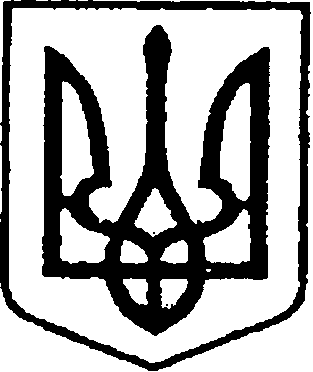 УКРАЇНАЧЕРНІГІВСЬКА ОБЛАСТЬН І Ж И Н С Ь К А    М І С Ь К А    Р А Д А сесія VII скликанняР І Ш Е Н Н ЯВід  11. 04.  2018 р.		             м. Ніжин	        		       №  17 – 37/2018	У відповідності до статті 25, 26, 42, 59, 73 Закону України «Про місцеве самоврядування в Україні», Закону України «Про благоустрій населених пунктів», постанови Кабінету Міністрів України від 03.12.2009 № 1342 «Про затвердження Правил паркування транспортних засобів» з метою створення безпечних і комфортних умов руху на  вулично-дорожній мережі та благоустрою автомобільних доріг, обмеження монополізму та забезпечення необхідної якості надання послуг з обладнання, утримання майданчиків для платного паркування транспортних засобів в місті Ніжині, та у зв’язку з кадровими змінами міська рада вирішила:1. Внести зміни до додатку 2 рішення сесії Ніжинської міської ради від 06. 12. 2017 р. № 11 – 32 / 2017 «Про затвердження положення про проведення конкурсу та складу конкурсного комітету з визначення суб’єктів господарювання – операторів паркування транспортних засобів» та викласти його у наступній редакції (додається).2. Управлінню житлово – комунального господарства та будівництва Ніжинської міської ради (Кушніренко А.М.) забезпечити оприлюднення цього рішення на офіційному сайті Ніжинської міської ради протягом п’яти робочих днів з дня його прийняття.3. Організацію виконання даного рішення покласти на заступника міського голови  з питань діяльності виконавчих органів ради Осадчого С. О.4. Контроль за виконанням даного рішення покласти на постійну комісію міської ради з майнових та житлово-комунальних питань, транспорту, зв’язку та охорони навколишнього середовища ( голова комісії Онокало І. А.).Міський голова              					           	     А.В. Лінник	Додаток 2до рішення Ніжинськоїміської ради VII скликаннявід  11. 04. 2018 р.  № 17 – 37/2018СКЛАДконкурсного комітету з визначення суб’єктів господарювання – операторів паркування транспортних засобів Голова конкурсного комітету - заступник міського голови з питань діяльності виконавчих органів ради Осадчий С.О. Заступник голови конкурсного комітету – перший заступник міського голови з питань діяльності виконавчих органів ради Олійник Г.М.Секретар -  спеціаліст 1 категорії відділу транспорту і зв’язку управління житлово-комунального господарства та будівництва Ніжинської міської ради Заболотній Р. В. (без права голосу).Члени конкурсного комітету:Начальник відділу економіки виконавчого комітету Ніжинської міської ради Гавриш Т.М.Начальник відділу юридично кадрового забезпечення апарату виконавчого комітету Ніжинської міської ради Лега В. О.Начальник відділу планування-доходів та аналізу виконання бюджету фінансового управління Ніжинської міської ради Шубіна Н. Ф.Начальник відділу містобудування та архітектури виконавчого комітету Ніжинської міської ради Мироненко В. Б..Начальник відділу земельних відносин виконавчого комітету Ніжинської міської ради Місан В. М.Начальник відділу транспорту та зв’язку управління житлово-комунального господарства Ніжинської міської ради Карпенко В.М. Начальник сектору СРПП №2 Ніжинського відділу поліції ГУ НП у Чернігівській області Клименко О.В. (за згодою). Представник ОДПІ ГУ ДФС у м. Ніжині (за згодою). Заступник голови Громадської ради  при Ніжинській міській раді  Величко Л. М. (за згодою). Голова постійної комісії міської ради з майнових та житлово-комунальних        питань, транспорту, зв’язку та охорони навколишнього середовища Ніжинської міської ради Онокало І. А. (за згодою). Голова ради підприємців при Ніжинській міській раді Охонько О. Б. (за згодою).ПОЯСНЮВАЛЬНА ЗАПИСКАдо проекту рішення Ніжинської міської ради Про внесення змін до додатку 2рішення сесії Ніжинської міської ради від 06. 12. 2017 р. № 11 – 32 / 2017 «Про затвердження положення про проведення конкурсу та складу конкурсного комітету з визначення суб’єктів господарювання – операторів паркування транспортних засобів».Обґрунтування необхідності прийняття акта.За період від дати затвердження складу конкурсного комітету до теперішнього часу пройшла певна ротація кадрів, тому виникла необхідність прийняття рішення Ніжинської міської ради «Про внесення змін до додатку 2рішення сесії Ніжинської міської ради від 06. 12. 2017 р. № 11 – 32 / 2017 «Про затвердження положення про проведення конкурсу та складу конкурсного комітету з визначення суб’єктів господарювання – операторів паркування транспортних засобів». Загальна характеристика і основні положення проекту.Проект складається з законодавчого обґрунтування та 7 розділів. Обґрунтування містить посилання до статей 25, 26, 42, 59, 73 Закону України    « Про місцеве самоврядування в Україні», Закону України «Про благоустрій населених пунктів», постанови Кабінету Міністрів України від 03.12.2009 № 1342 «Про зактвердження Правил паркування транспортних засобів», рішення 25 сесії Ніжинської міської ради від 24.05.2017 року № 9 – 25/2017 «Про затвердження схем розміщення платних місць паркування транспортних засобів на вулично – шляховій мережі міста Ніжина» з метою створення безпечних і комфортних умов руху на  вулично-дорожній мережі та благоустрою автомобільних доріг, обмеження монополізму та забезпечення необхідної якості надання послуг з обладнання та утримання майданчиків для платного паркування транспортних засобів в місті Ніжині та забезпечення виконання доходної частини міського бюджету.Розділ 1. Внести зміни до складу конкурсного комітету з визначення суб’єктів господарювання – операторів паркування транспортних засобів, зазначеного в додатку 2 рішення сесії Ніжинської міської ради від 06. 12. 2017 р. № 11 – 32 / 2017 «Про затвердження положення про проведення конкурсу та складу конкурсного комітету з визначення суб’єктів господарювання – операторів паркування транспортних засобів» та затвердити склад конкурсного комітету в новій редакції (додається).Розділ 2. Визнати таким, що втратив чинність додаток 2 рішення сесії Ніжинської міської ради від 06. 12. 2017 р. № 11 – 32 / 2017 «Про затвердження положення про проведення конкурсу та складу конкурсного комітету з визначення суб’єктів господарювання – операторів паркування транспортних засобів».Розділ 3. Управлінню житлово – комунального господарства та будівництва Ніжинської міської ради (Кушніренко А.М.) забезпечити оприлюднення цього рішення на офіційному сайті Ніжинської міської ради протягом п’яти робочих днів з дня його прийняття.Розділ 4. Організацію виконання даного рішення покласти на заступників міського голови  з питань діяльності виконавчих органів ради Осадчого С. О.Розділ 5. Контроль за виконанням даного рішення покласти на постійну комісію міської ради з майнових та житлово-комунальних питань, транспорту, зв’язку та охорони навколишнього середовища ( голова комісії Онокало І. А.)3. Стан нормативно-правової бази у даній сфері правового регулювання.Запропонований проект рішення є документом, що забезпечує виконання вимог постанови Кабінету Міністрів України від 03. 12. 2009 року № 1342 «Про зактвердження Правил паркування транспортних засобів».4. Фінансово економічне обґрунтування.Не потребує додаткових фінансових витрат.5. Прогноз соціально-економічних та інших наслідків прийняття акту.Прийняття даного проекту дозволить організувати та провести конкурс з визначення суб’єктів господарювання – операторів паркування транспортних засобів на території м. Ніжина з метою:- забезпечення належного благоустрою, в тому числі і благоустрою автомобільних доріг;- збільшення пропускної спроможності проїзних частин вулиць міста (особливо його центральної частини, центрального ринку);- підвищення безпеки дорожнього руху та дисципліни водіїв;- впорядкування паркування транспортних засобів на вулицях та майданах міста;- посилення контролю та притягнення до адміністративної відповідальності власників транспортних засобів, які порушують Правила паркування;- підвищення культури паркування;- підвищення дисципліни сплати збору та послуг за паркування, збільшення фінансових надходжень до міського бюджету.6. Перелік зацікавлених в отриманні даного рішення: управління житлово – комунального господарства та будівництва Ніжинської міської ради.7. Інформація, яку містить проект рішення «Про внесення змін до додатку 2рішення сесії Ніжинської міської ради від 06. 12. 2017 р. № 11 – 32 / 2017 «Про затвердження положення про проведення конкурсу та складу конкурсного комітету з визначення суб’єктів господарювання – операторів паркування транспортних засобів». підлягає до оприлюднення на сайті Ніжинської міської ради. Начальник УЖКГ та будівництва                                            А.М.КушніренкоПро внесення змін до додатку 2 рішенняНіжинської міської ради від 06. 12. 2017 р. № 11 – 32 / 2017 «Про затвердження положення про проведення конкурсу та складу конкурсного комітету з визначення суб’єктів господарювання – операторів паркування транспортних засобів»